Guía 7° básico.Nombre:EL TEXTO. COHERENCIA Y COHESIÓNEjercicios de coherencia y cohesión1. Corregir el siguiente texto que presenta problemas de coherencia y cohesión textual. Sevilla, con frecuencia, esta ciudad huele a azahares. Se lo puede comprobar en su
famosa catedral. Esta catedral es la más grande del mundo después de San Pedro, en
Roma, y San Pablo, en Londres. En la catedral, presumiblemente, duerme el sueño
eterno el descubridor de América. La catedral de Sevilla erigida en 1412 sobre una
mezquita es el templo gótico más grande de España. Conserva de la mezquita el Patio
de los Naranjos y la Giralda. La Giralda es uno de los iconos inconfundibles y más
bellos de la ciudad. La Giralda tiene 93 metros de altura hace las veces de mirador.Por supuesto que no se debe abandonar la capital de Andalucía sin probar sus
exquisitas tapas. No se puede abandonar sin tomar una copa de jerez o manzanilla en
alguno de sus múltiples bares, o aún mejor, en un tablao flamenco. No se puede
renunciar al mantel en un buen restaurante. La cocina toma como propios ingredientes
de zonas cercanas. Es el caso del jamón, los mariscos de Cádiz y Huelva, el queso y
otros platos: alcauciles salteados con habas fritas, bacalao al perfume de ajos
confitados; una lista interminable que hace agua la boca. Estará siempre presente el
aceite de oliva por la proximidad de Sevilla con pueblos mediterráneos.2. A partir de la siguiente secuencia de oraciones construir un párrafo coherente, usando los procedimientos de cohesión necesarios. Comenzó la asignatura Español.
En Español escribirá innumerables trabajos.
En noveno año le hicieron escribir trabajos.
Un día, en noveno año, le hicieron escribir una descripción.
La descripción se destacó por ser la mejor.
La descripción fue mostrada al director.
El director corrigió una palabra de la descripción.
El alumno pensó que esa corrección le servía de modelo.
Seguramente el alumno siempre recordaría esa palabra.
No volvería a escribirla mal.3. Organice coherentemente los siguientes textos:A)
—Juan es mi amigo.
—Mi amigo tiene una bicicleta.
—La bicicleta de Juan tiene muchas marchas.
—Juan practica media hora de ciclismo diariamente.B) —Mi compañera de delante tiene el pelo rubio.
—Mi compañera tiene ojos azules.
—Mi compañera lleva gafas.
—Las gafas de mi compañera no le dejan mostrar su hermosa mirada.C) —La hija de mi hermano Raúl es mi sobrina Sofía.
—Sofía es mi sobrina preferida.
—Mi sobrina preferida es esbelta y simpática.
— hermano está muy orgulloso de Sofía.D) —Miguel tiene un camión.
—Miguel transporta frutas a Francia.
—El camión de Miguel es muy grande..
—Miguel es un experto conductor.
—Miguel es un hábil comerciante.
—Miguel viaja cada semana para vender frutas a Francia.E) —Carmen Rico Godoy es periodista.
—Carmen Rico Godoy escribió “Cómo ser mujer y no morir en el intento”.
—Ana Belén dirigió, la película “Cómo ser mujer y no morir en el intento”.
—Ana. Belén es una excelente cantante.
—Carmen Maura era la protagonista de “Cómo ser mujer y no morir en el intento”.
—Antonio Resines es el protagonista masculino de “Cómo ser mujer y no morir en el
intento”.4. Analiza en la tabla los principales recursos de cohesión del siguiente texto. 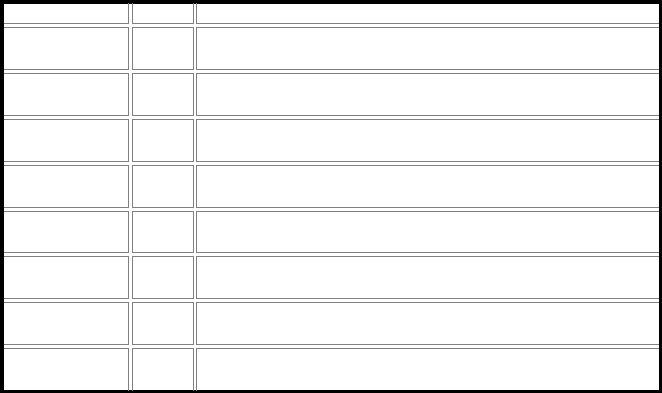 En la época que nos ocupa reinaba en las ciudades un hedor apenas concebible
para el hombre moderno. Las calles apestaban a estiércol, los patios interiores hedían a
orina, los huecos de las escaleras atufaban a madera podrida y excrementos de rata; las
cocinas, a col podrida y grasa de carnero; los aposentos sin ventilación, a polvo
enmohecidos; los dormitorios, a sábanas grasientas, a edredones húmedos y al
penetrante olor dulzón de los orinales. [...] Hombres y mujeres apestaban a sudor y a
ropa sucia; en sus bocas apestaban los dientes infectados, los alientos olían a cebolla y
los cuerpos, cuando ya no eran jóvenes, a queso rancio, a leche agria y a tumores
malignos. Apestaban los ríos, apestaban las plazas, apestaban las iglesias y el hedor se
respiraba por igual bajo los puentes y en los palacios.P. Süskind, El perfume. 5.-Desarrolle los siguientes ejercicios :A)Sinecdoque.Definición de Sinecdoque:El Sinécdoque es una Figura Retórica que consiste en expresar la parte de un objeto por el todo, o el todo por la parte.Ejemplos de Sinecdoque:1. Tiene quince primaveras (años)(La parte por el todo)2. Quedó sola con cuatro bocas que alimentar (hijos)(La parte por el todo)3. Llegó la policía (algunos oficiales, no toda la institución)(El todo por la parte)Explique los siguientes ejercicios de Sinécdoque:Ejercicio 1a) "vierte la fuente un agua confiada"b) "La ciudad le recibió cálidamente"c) "tus labios son pétalos perfumados"Ejercicio 2a) "hay algunos que son como los olivos,que solo a palos dan fruto"b) "Cuando quiero llorar no lloro,y a veces, lloro sin querer"c) "un rebaño de mil cabezas "Ejercicio 3a) "es tan corto el tiempoy tan largas las esperasque mientras en ti piensotú por mi desesperas"b) "dientes de marfil"c) "Trabajar para ganarse el pan"B) Metáfora.Definición de Metáfora:La Metáfora, del griego meta (fuera o más allá) y pherein (trasladar), es una Figura Retórica que consiste en expresar un concepto con un significado distinto o en un contexto diferente al que es habitual. Es una de las Figuras Retóricas más recurridas.Ejemplos de Metáforas:1. Tus cabellos son de oro (significa que su cabello es rubio)2. Tus ojos son dos luceros (significa que tiene los ojos brillantes o iluminados)3. La primavera, niña errática y desnuda4. El amor, herida mortal5. El profesor llegó a la fuente del problema. (significa que el profesor descubrió el origen del problema).6. Murallas azules, olas, del África van y vienen7 .Mi padre estaba asándose. (significa que el padre tenía excesivo calor).8. Oh hermosura mortal, cometa al viento9. "Tal vez si cada pétalo de rosase pudiera juntar, una montañade rosas treparía en el espaciocomo una rosa inmensa ¿tantas rosasha consumido el mundo? Tantas rosascomo se están abriendo cada díacada día, en el año, es una rosaque muda de color, la rosa vivaque cada cual contempla lentamentedentro de sí, copiada en el espejode su tránsito fiel: la rosa sola"10. Su idea era intragable. (significa que la idea era muy difícil de entender o aceptar.)11. La tarea era pan comido. (significa que la tarea es muy fácil de hacer.)12. Su hija era la luz de su existencia. (significa que su hija era lo más importante en su vida.)13. Le llovieron regalos a la cumpleañera. (significa que la chica recibió muchos regalos.)14. Tus labios son pétalos perfumados.15. Sus ojos, ríos después de la lluvia, expresaban no sólo tristeza, también sed de venganza, lava derramada de la punta de un volcán en erupción.16. Dientes de marfil.17. El interior del coche era un refrigerador (Un refrigerador es muy frío. En este ejemplo, "el refrigerador" es una metáfora porque está siendo aplicada al "interior del coche" para dar a entender que el interior del coche estaba muy frío.)18. El estómago del adolescente era un pozo sin fondo - (Un pozo sin fondo nunca puede ser llenado. En este ejemplo, "el pozo sin fondo" es una metáfora porque está siendo aplicada al "estómago del adolescente" para dar a entender que su apetito nunca podrá ser satisfecho (es decir, su estómago nunca podrá ser llenado.)Ejemplos de Metáfora en Literatura:Luis de Góngora"Mientras por competir con tu cabello" (Soneto XLIV)"Mientras por competir con tu cabello,oro bruñido, el sol relumbra en vano,mientras con menosprecio en medio del llanomira tu blanca frente el lirio bello;Mientras a cada labio, por cogello,siguen más ojos al clavel temprano;y mientras triunfa con desdén lozanodel luciente cristal tu gentil cuello;Goza cuello, cabello, labio y frente,antes que lo que fue en tu edad doradaoro, lirio, clavel, cristal luciente.No solo en plata o viola troncadase vuelva, más tu y ello conjuntamenteen tierra, en humo, en polvo, en sombra, en nada."Metáforas del poema:- Oro: Cabello rubio.- Lirio: Frente blanca. (Asemeja el color blanco al tono de color de la frente de la mujer)- Clavel: Labios suaves. El clavel asemeja la textura de los labios.- Cristal luciente: Cuello.- Plata: Pelo canoso. El color plata significa el envejecimiento del cabello (Con el paso del tiempo el cabello adquiere un color plateado apareciendo las canas).- Viola: Figura de la mujer. El autor ve en las formas del instrumento una semejanza con las del cuerpo de la mujer.Importancia de las Metáforas:1.- Las metáforas ayudan a los lectores u oyentes a entender mejor determinados aspectos sobre el objeto o la idea a la cual se están refiriendo.2.- Las metáforas ayudan a hacer el habla y la escritura más vivas e interesantes.3.- Las metáforas comunican una gran cantidad de significados con una simple palabra o frase enriqueciendo el texto o la oratoria.4.- Las metáforas consiguen hacer pensar a los oyentes y lectores sobre lo que oyen o leen.5.- Usar metáforas cuando se escribe o se habla nos permite comunicarnos más eficazmente y de una forma más interesante.Guía para Crear Metáforas:1. Identificar el objeto o la idea, tema de lo que se está escribiendo o diciendo. Por ejemplo, supongase que se está tratando de describir una puesta de sol.2. Identificar lo que se quiere comunicar sobre ese objeto o idea. Se quiere destacar lo bella que es la puesta de sol.3. Identificar otro objeto o idea que dé a entender vivamente lo que se quiere comunicar. Se decide por ejemplo que la idea de "pintado" sería una buena manera para comunicar la belleza de la puesta de sol.4. Construir una frase en la cual se conecta la idea de "pintado" con "la puesta de sol". Por ejemplo, se podría escribir o decir, "La puesta de sol pintó el cielo con colores vibrantes."Ejercicios de Metáfora:Ejercicio 1a) "un silencio ensordecedor"b) "empieza el llanto de la guitarra"c) "el amor, herida mortal"Ejercicio 2a) "vierte la fuente un agua confiada"b) "tus labios son pétalos perfumados"c) "hay algunos que son como los olivos,que solo a palos dan fruto"Ejercicio 3a) "salime al campo y vi que el sol bebía los arroyos del yelo desatados"b) "dientes de marfil"c) "cual gusano que va de sí tejiendo su cárcel y su sepultura"